RIWAYAT HIDUPPenulis bernama Lita Tri Lestari yang dilahirkan di Bandung pada tanggal 4 Mei 1991 merupakan  anak ketiga dari pasangan  H. Iman Sukirman, S.T dan Hj. Enny Erlina Widiani, S.Pd.  Penulis dibesarkan di Kota lembang tepatnya di Kp.Cikareumbi Rt04/Rw07 NO.177 Desa Cikidang Kecamatan Lembang Kabupaten Bandung Barat.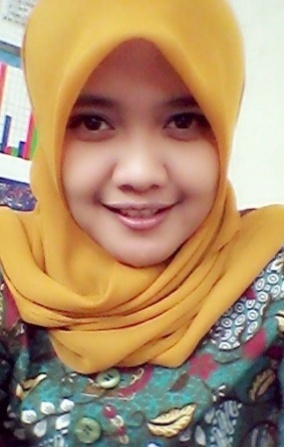 Jenjang pendidikan yang telah ditempuh oleh penulis :		Taman Kanak-kanak Al-Mutaqin, lulus pada tahun 1997Sekolah Dasar Negeri 1 Cikidang, lulus pada tahun 2003Sekolah Menengah Pertama Negeri 1 Lembang, lulus pada tahun2006Sekolah Menengah Atas Negeri 1 Lembang, lulus pada tahun 2009Pendidikan Guru Sekolah Dasar Universitas Pasundan, lulus pada tahun 2014		Organisasi yang pernah diikuti oleh penulis :Organisasi Siswa Intra Sekolah (OSIS) pada tahun 2003Palang Merah Remaja (PMR) pada tahun 2004Pada tahun 2011 penulis mulai mengajar sebagai guru Honorer di SDN 1 Cikidang Lembang Bandung Barat hingga saat ini.			